   Весна — слово из всего пяти букв, но в нем так много веры. Ведь весенняя пора – время новых планов и надежд. Эти три месяца созданы для вдохновения, влюбленности и отличного настроения.   Весной в жизни освобождается место для нового, приходят новые идеи, появляются силы на то, что давно хотелось реализовать. Весна воодушевляет и манит, и эмоции эти настолько переполняют, что хочется делиться этим настроением.14 Марта 2020г. в ЦКР «Верховье Дона» состоялся вечер отдыха «Весенние настроение».     Вечер прошёл в доброй, дружеской обстановке. Веселые конкурсы сменялись танцами, смешными мини сценками. Своими концертными номерами порадовали зрителей: Людмила Москалёва, Анастасия Сараула, Татьяна Антипова, Лариса Мордочкина,  Роман Салеян, Михаил Федькин, Андрей Скварцов, Валерий Гресев, хореографический коллектив « РИТМ».В результате участники вечера получили огромный позитив, заряд энергии, хорошее настроение. 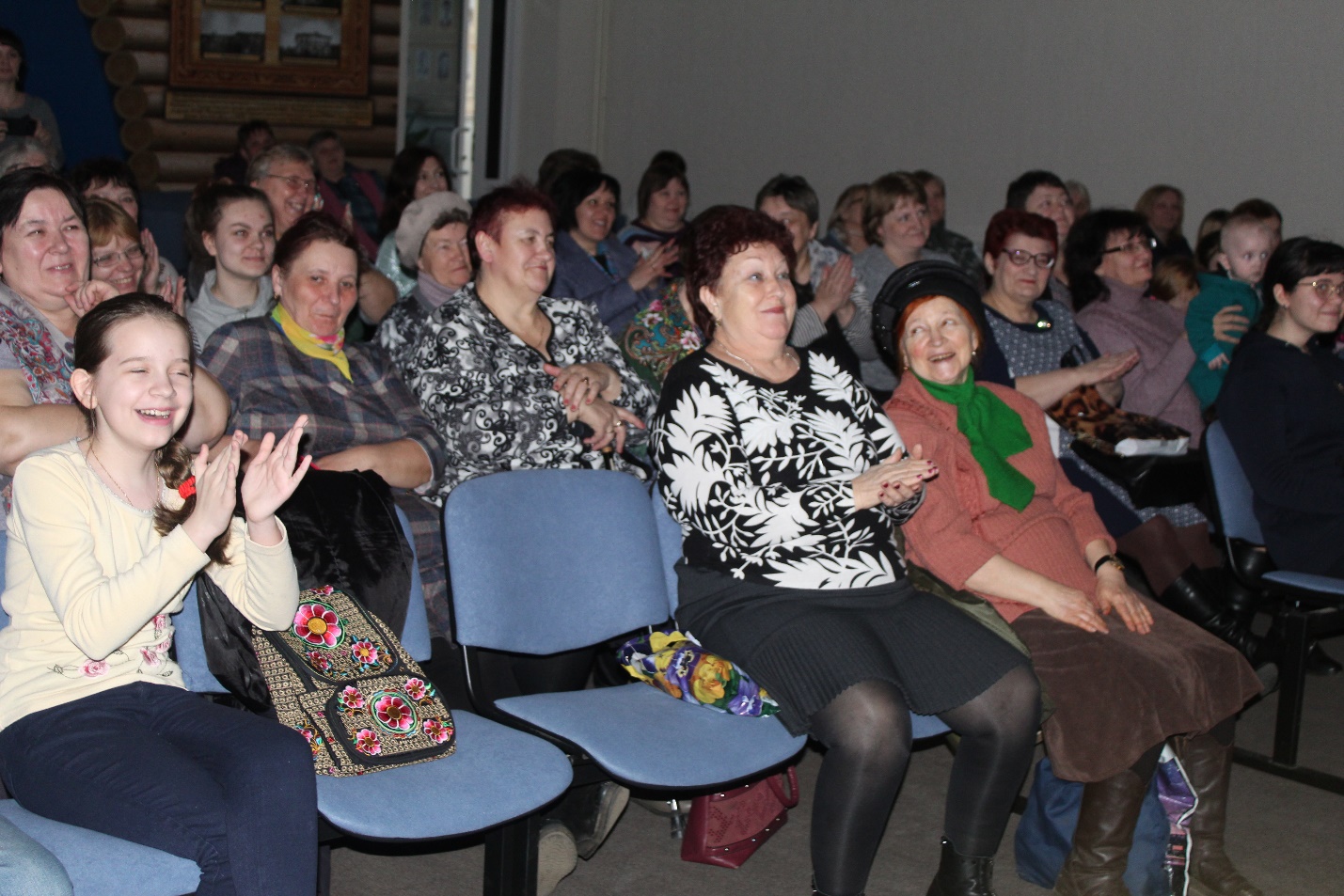 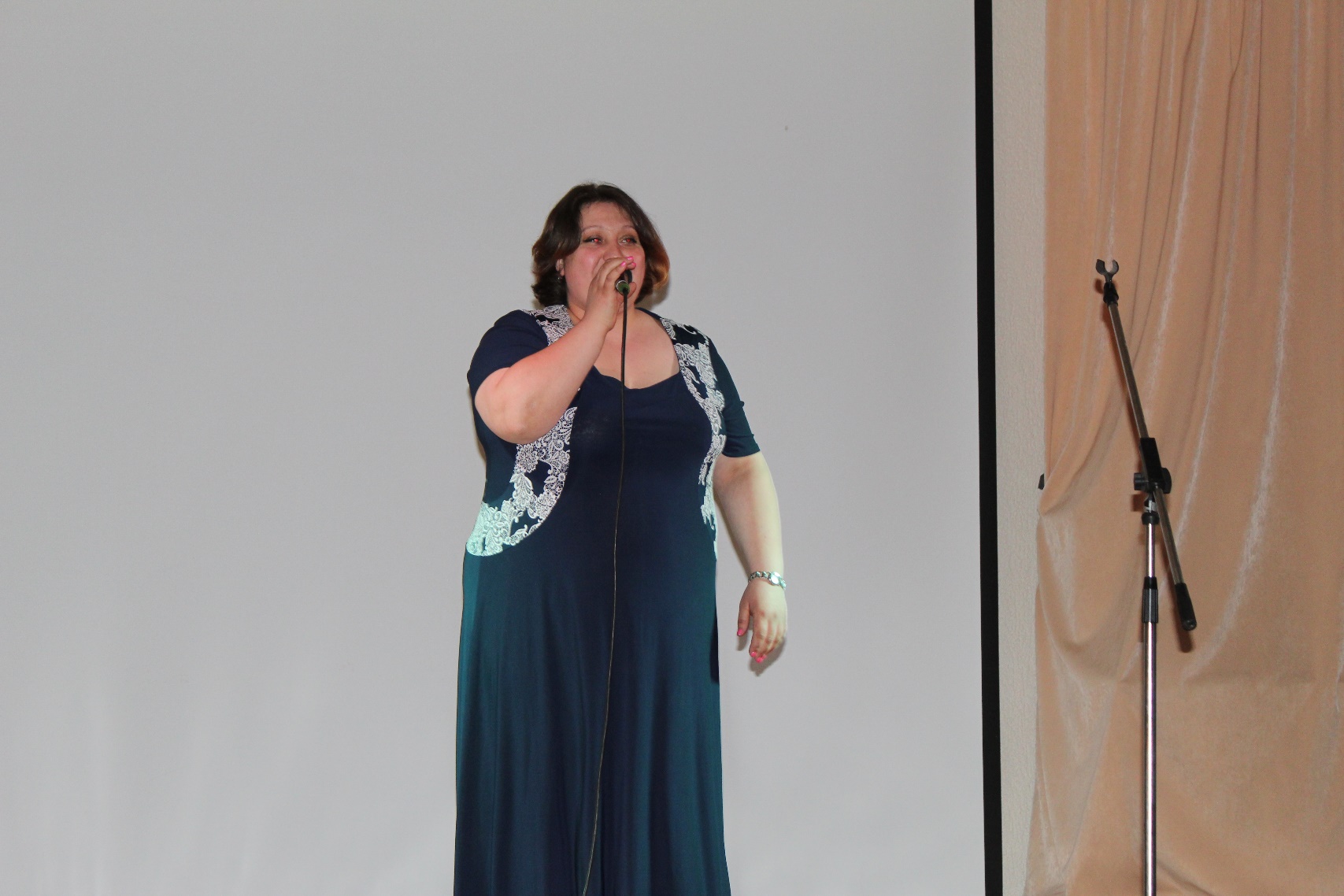 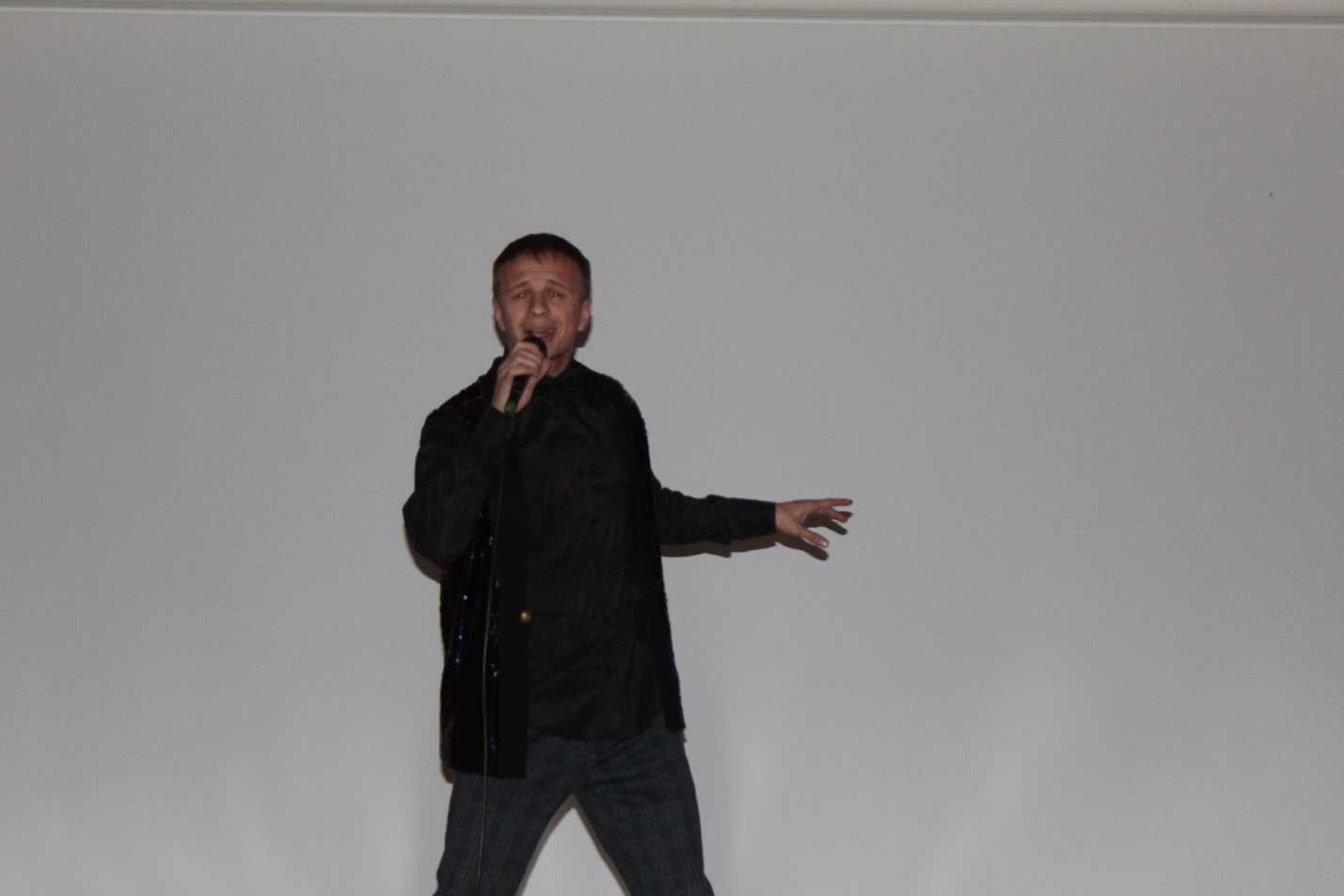 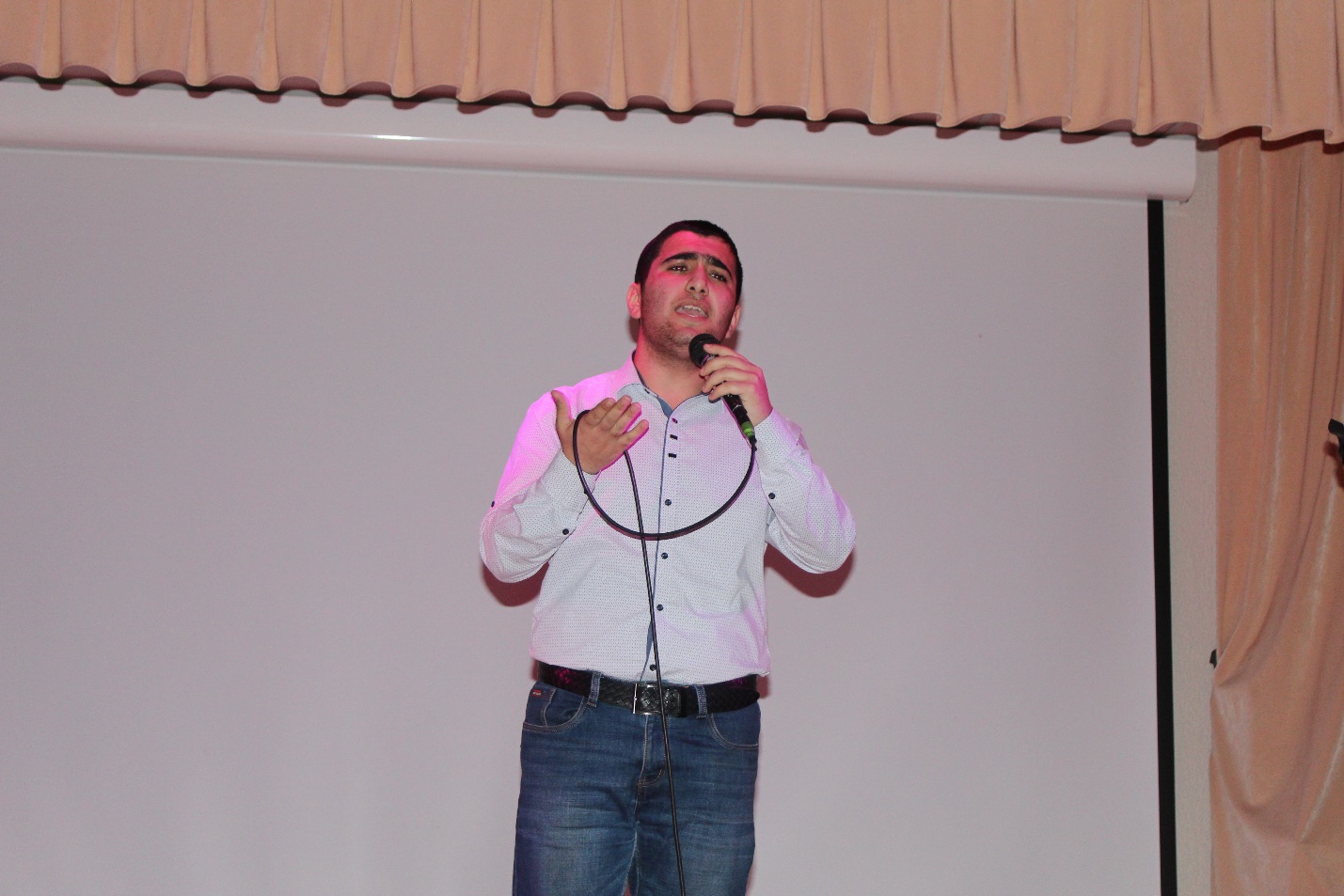 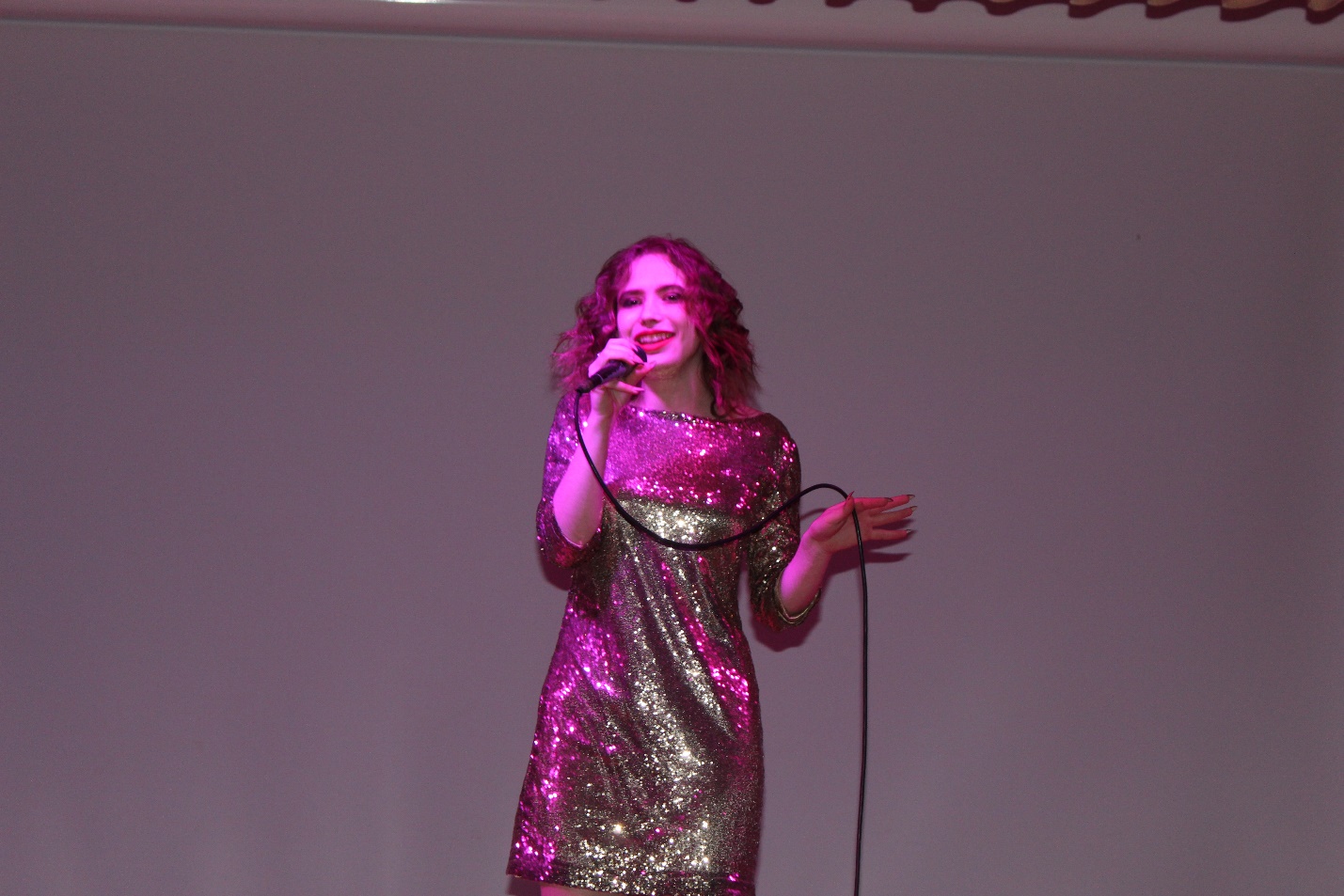 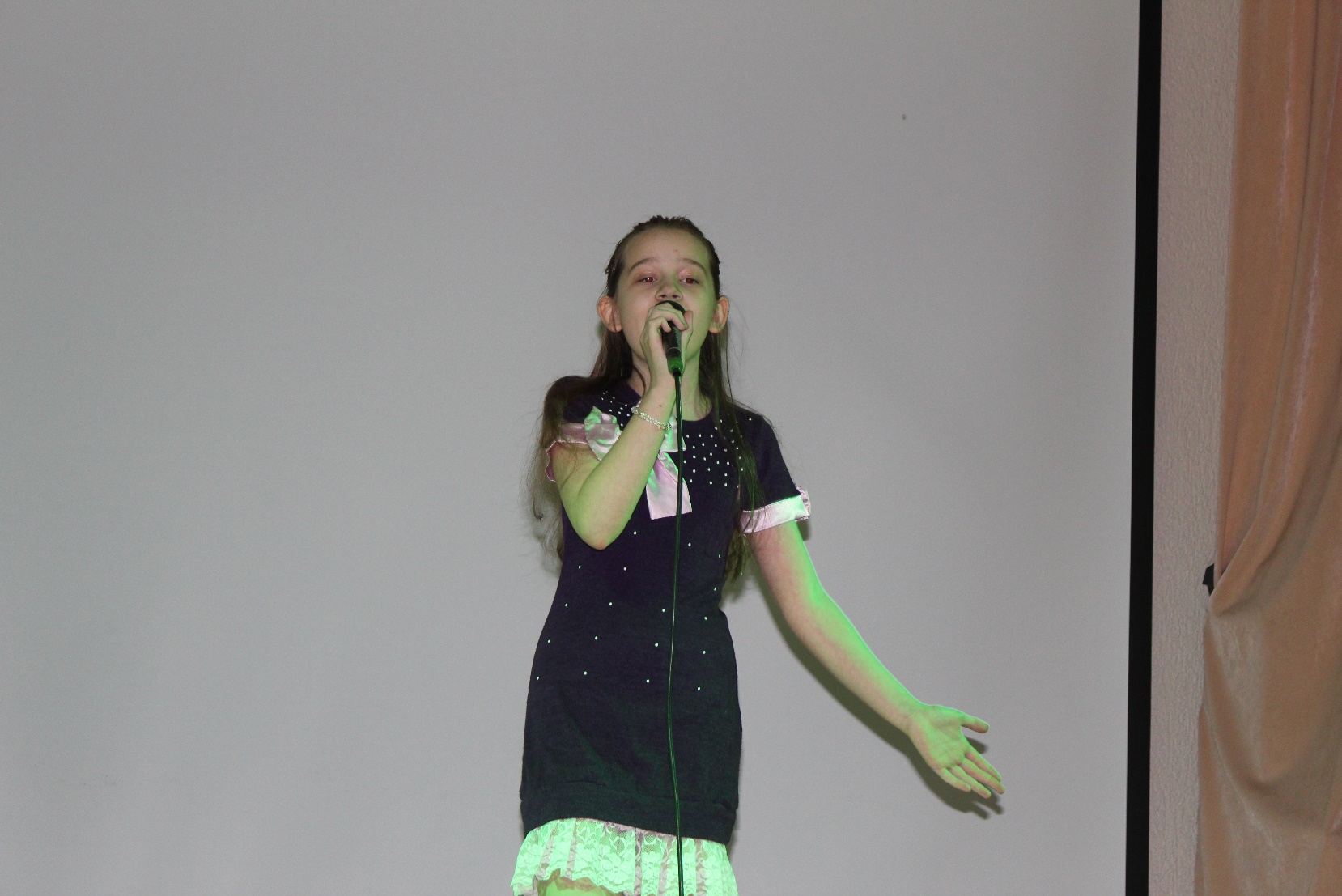 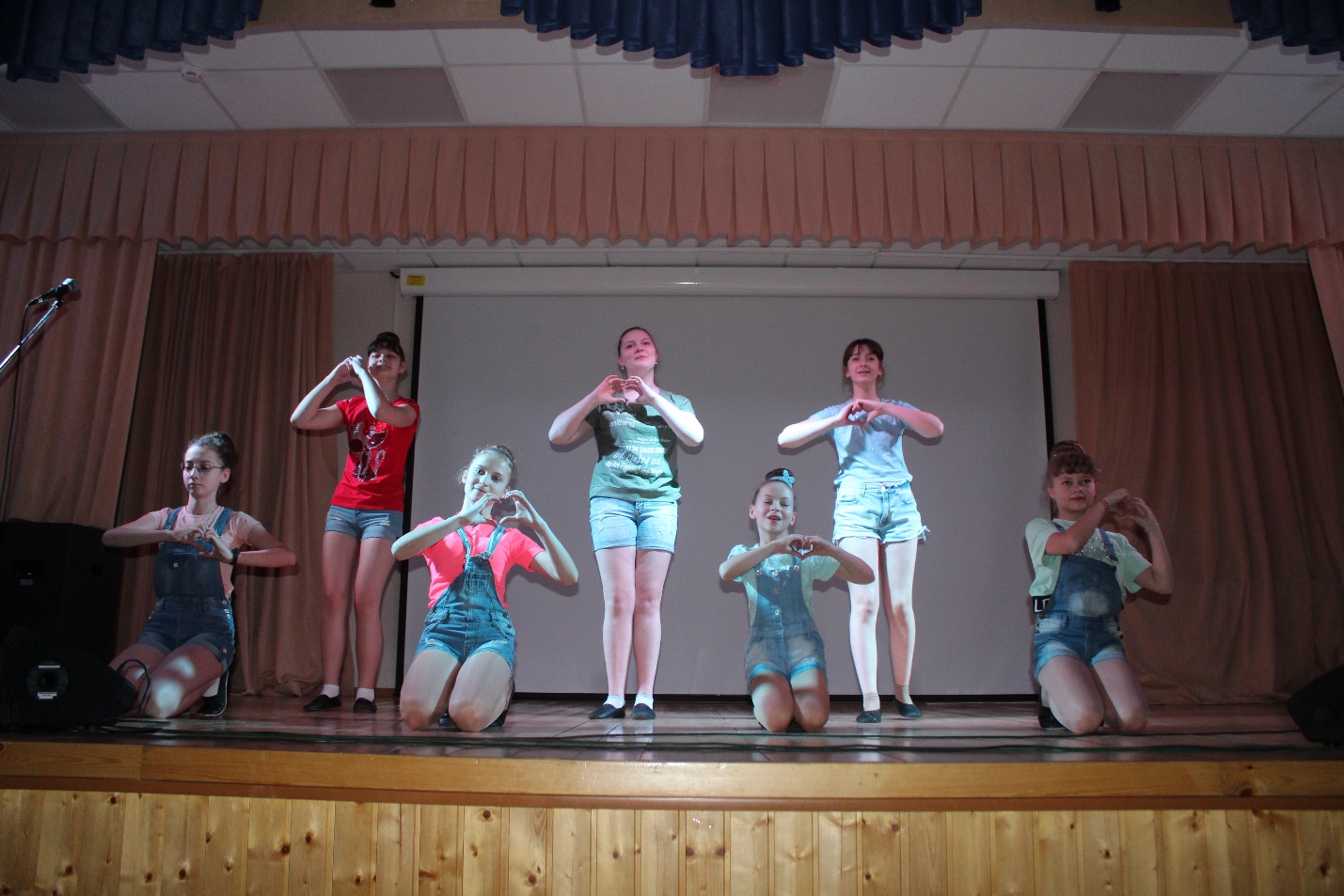 